 ПРАЗДНИК  СОСТОЯЛСЯ!«Приморская государственная сельскохозяйственная академия» совместно с Всемирным фондом дикой природы (WWF России), центром «Амурский тигр» и Лесным попечительским советом (FSC России) с 1 по 15 апреля 2021 года проводила III интернет-конкурс по лесоводству среди школьников Приморского края.852 школьника Приморского края с 5 по 11 класс приняли участие в конкурсе.Подведение итогов состоялось 28 апреля 2021 года в стенах сельскохозяйственной академии города Уссурийска.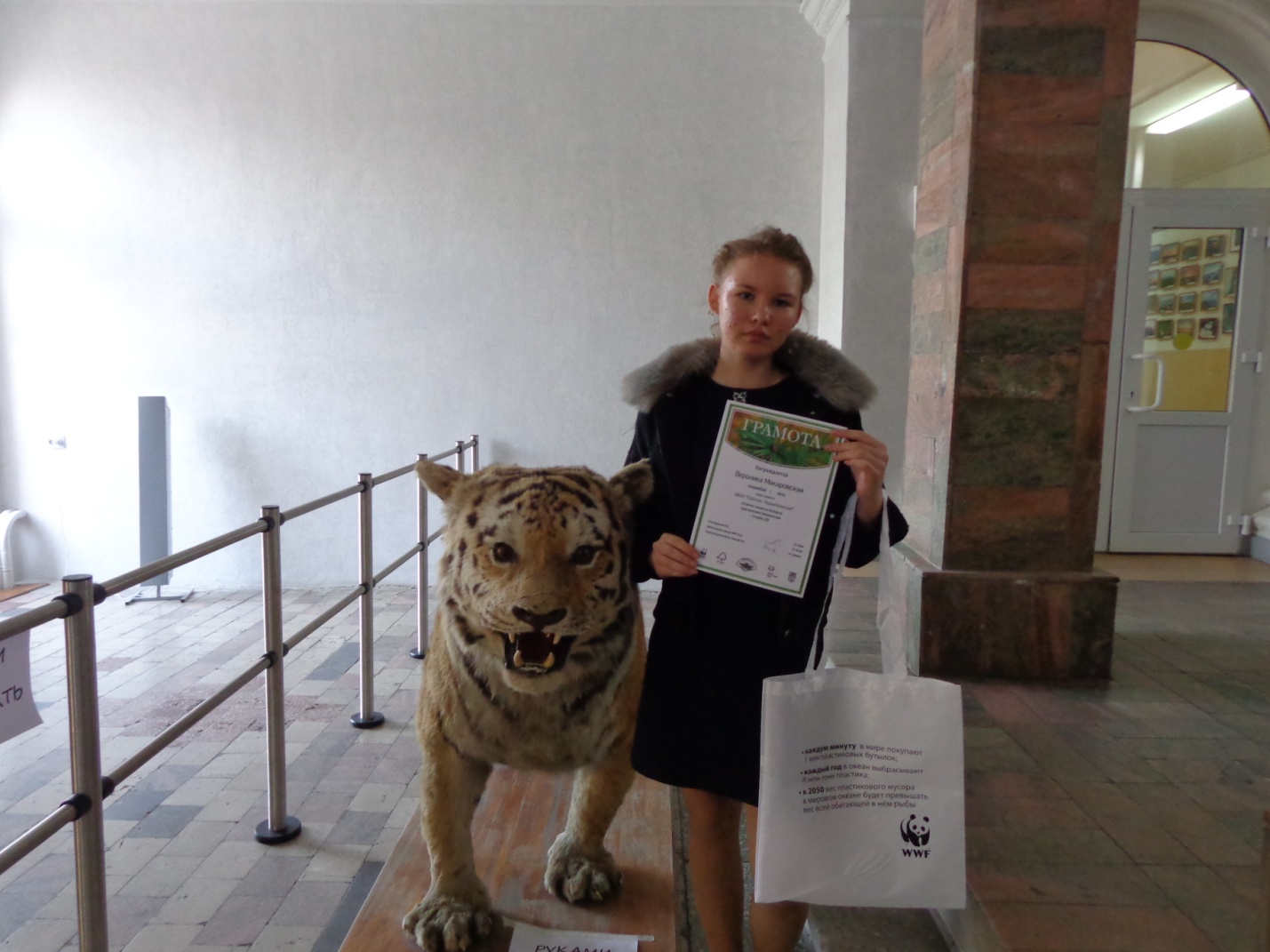 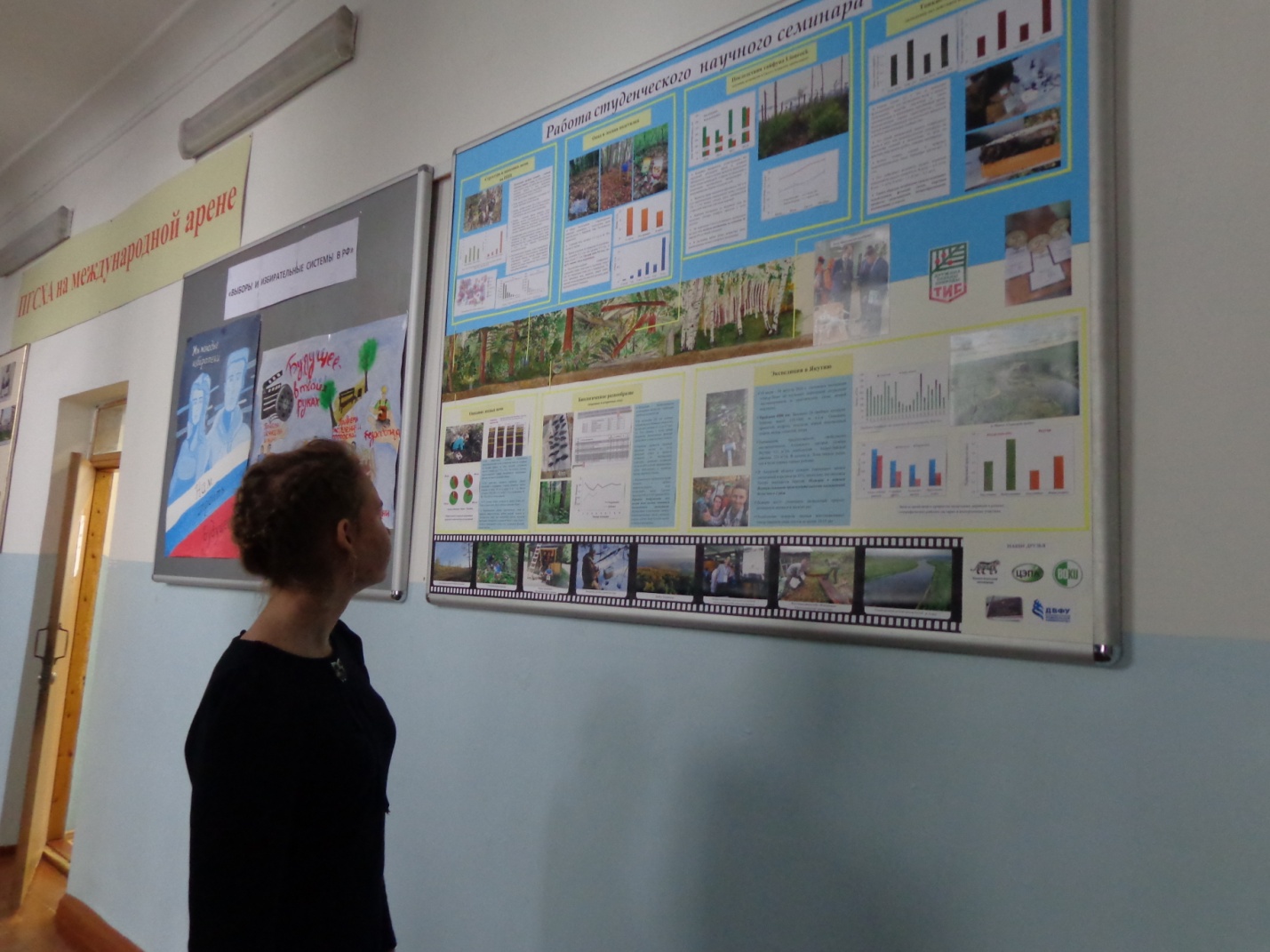 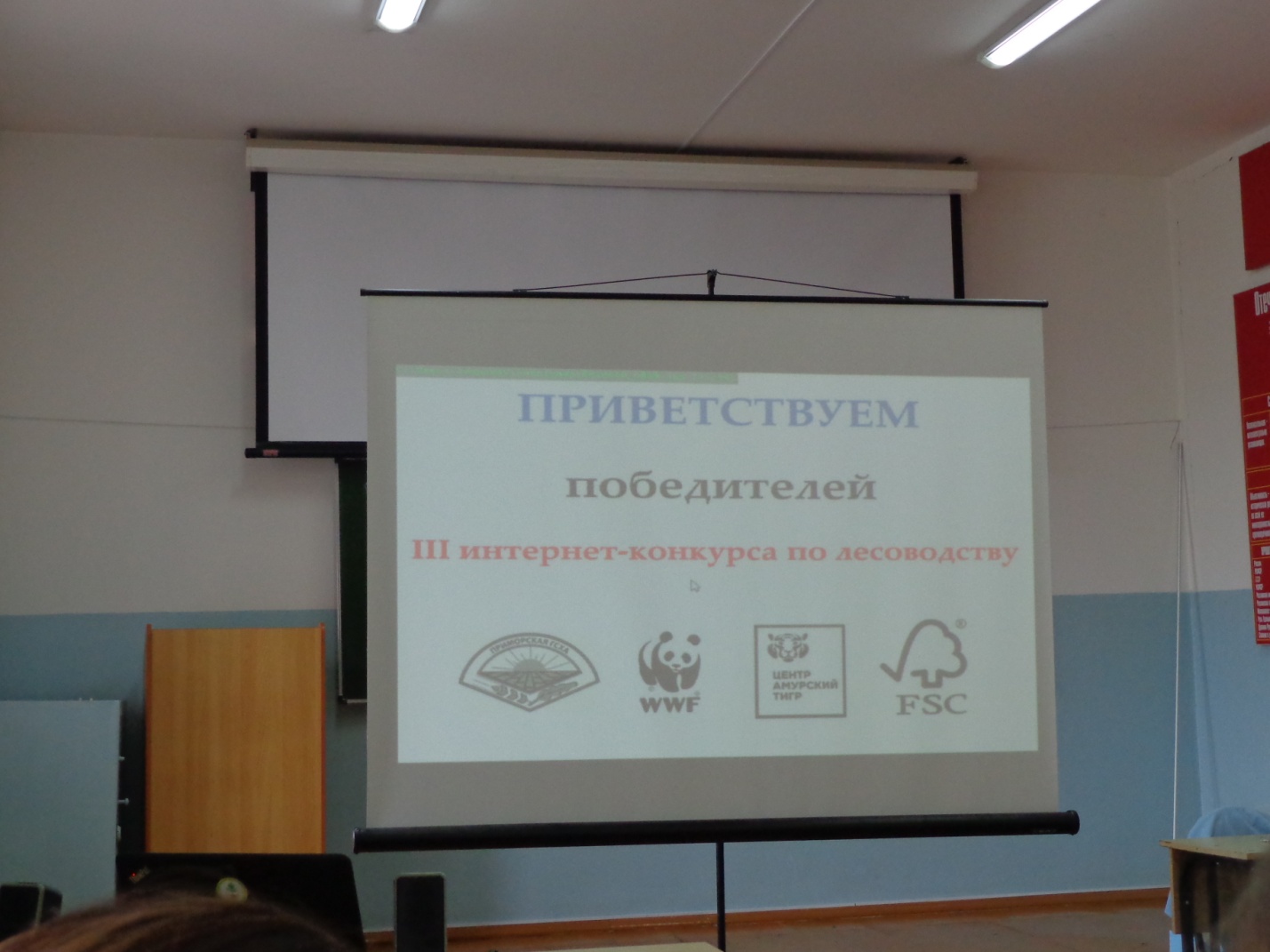 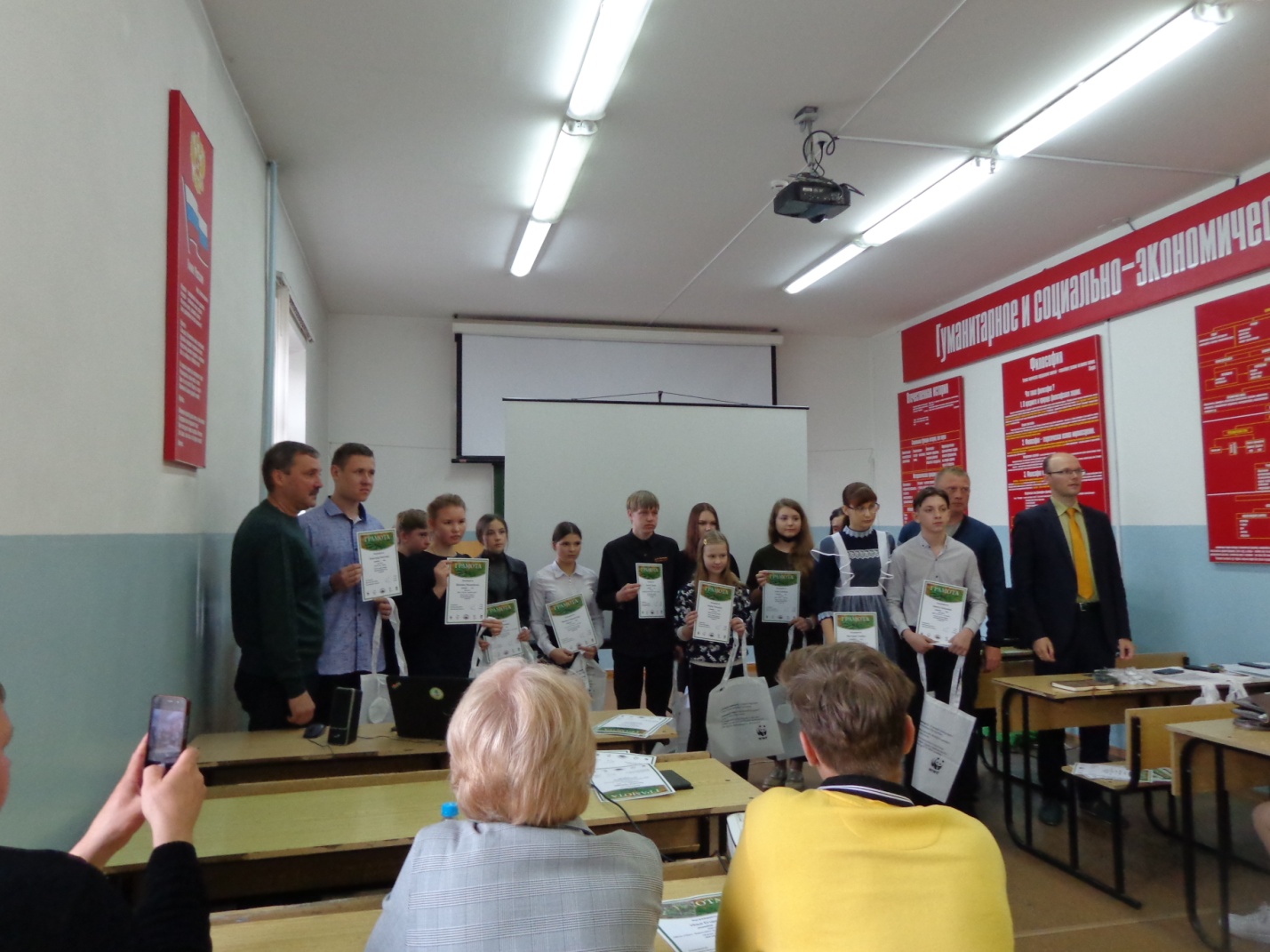      Ректор Приморской ГСХА Комин А.Э. награждал победителей  III интернет-конкурса по лесоводству грамотами. Перед вами 12 победителей, занявших 1 место, получили в подарок  эко-сумки.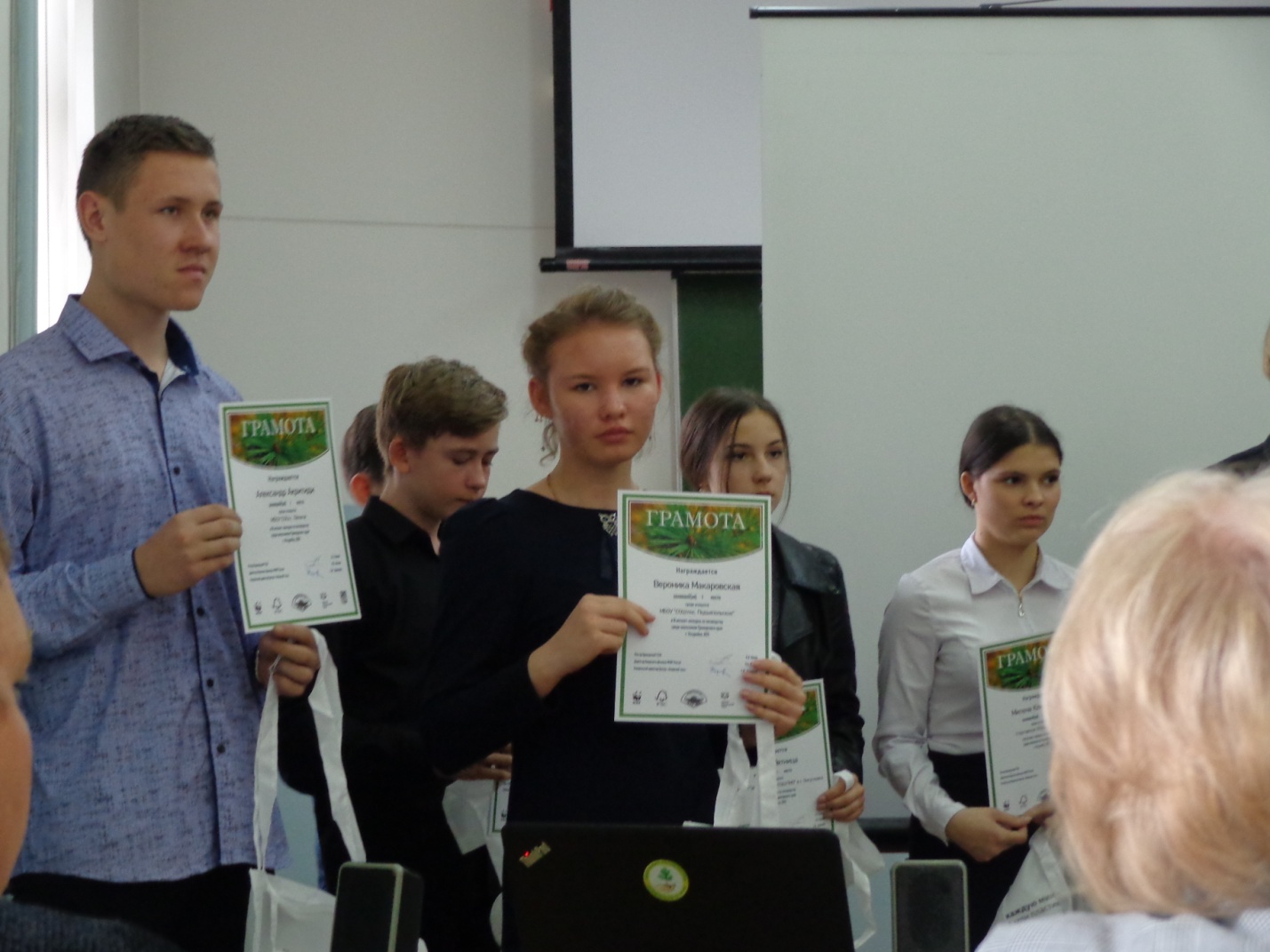  От нашей школы на церемонию награждения была приглашена ученица 8 класса Макаровская Вероника.  Группа поддержки  Вероники - мама (Пряженникова Оксана Владимировна), сестра (Макаровская Диана) и классный руководитель (Пивоварова Светлана Николаевна).После церемонии награждения среди школьников была проведена игра Kahoot.             5 победителей игры получили ценные подарки.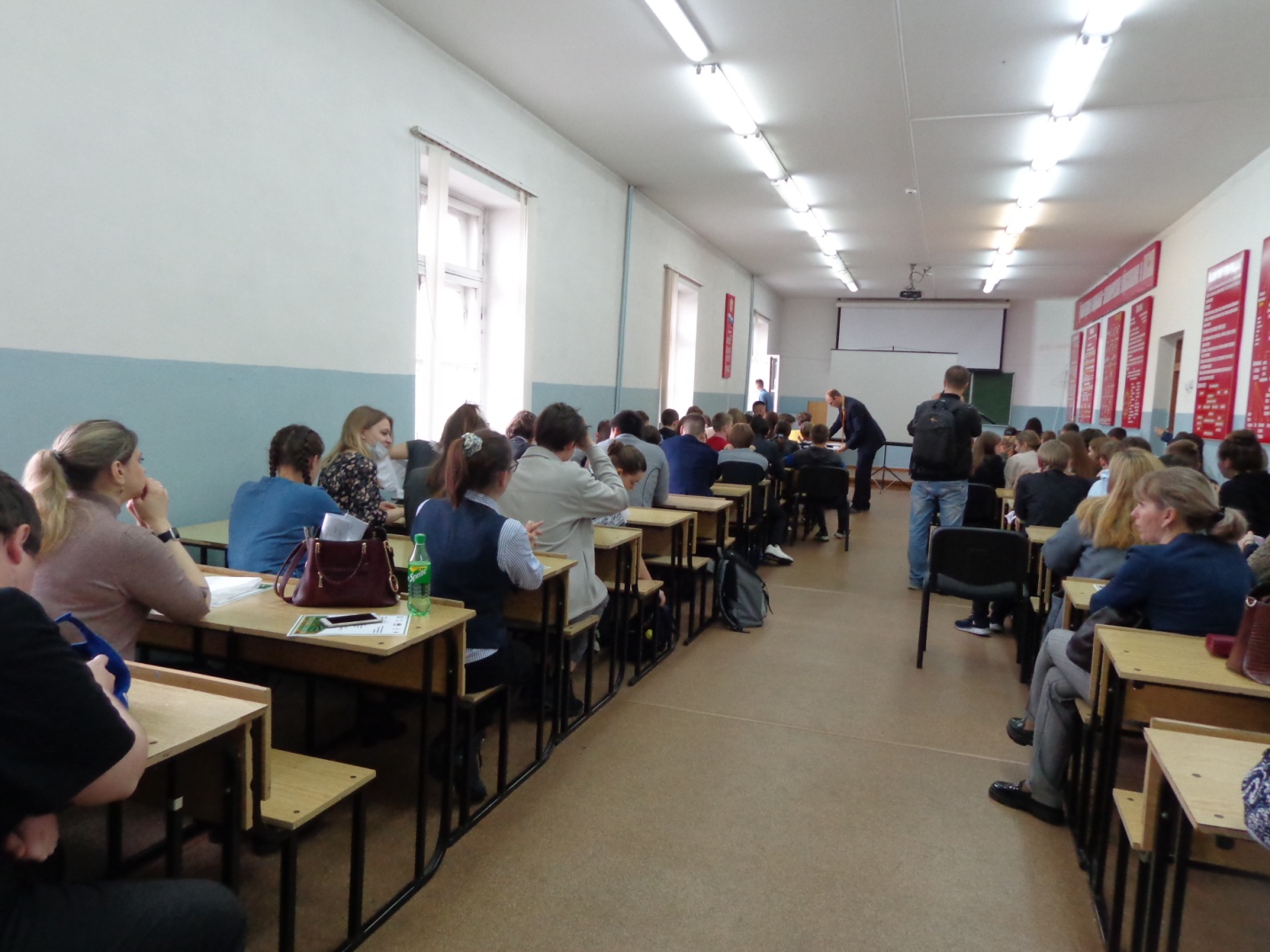 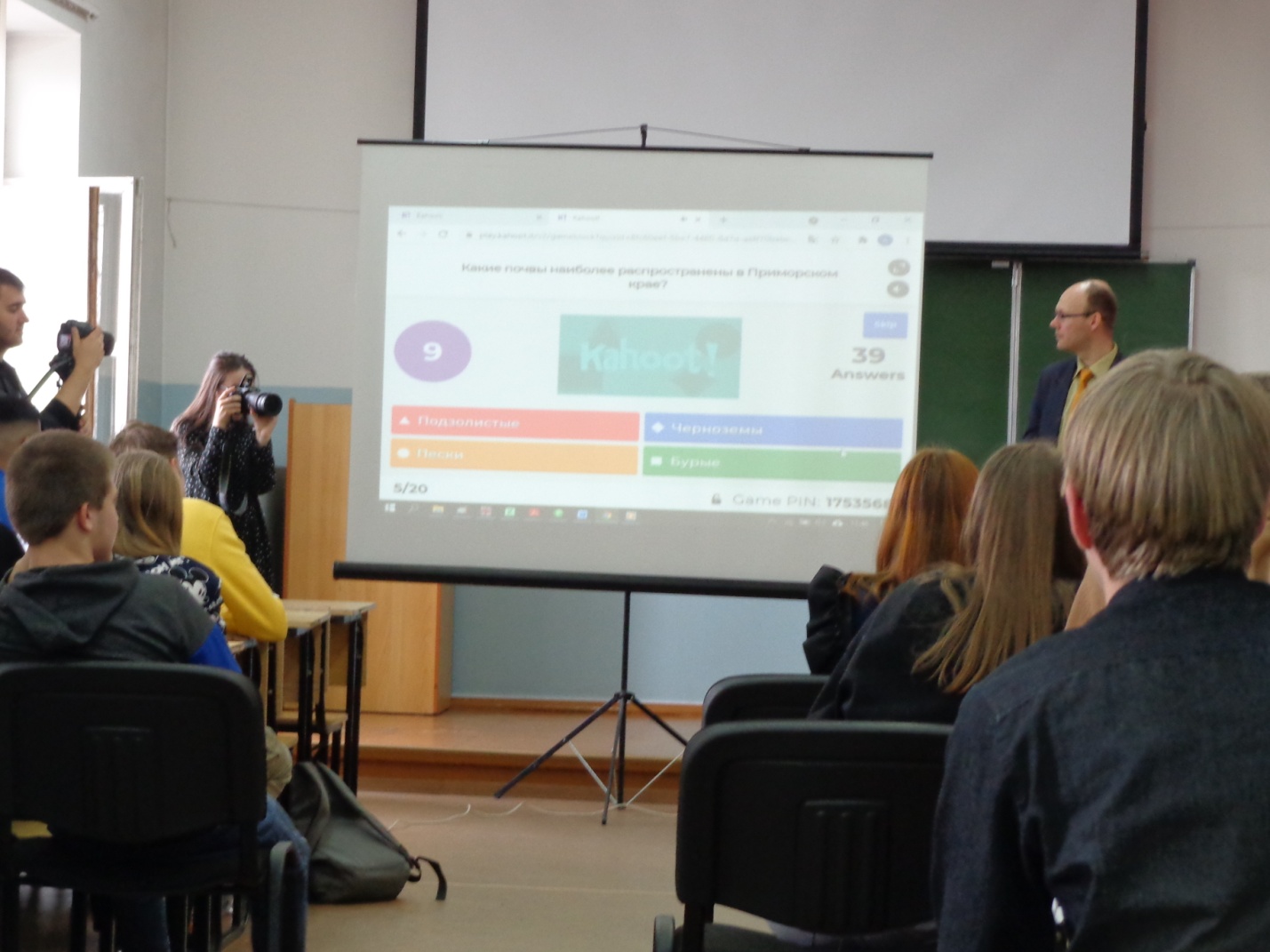 На протяжении всего праздника волонтёры ГСХА сопровождали  участников и гостей.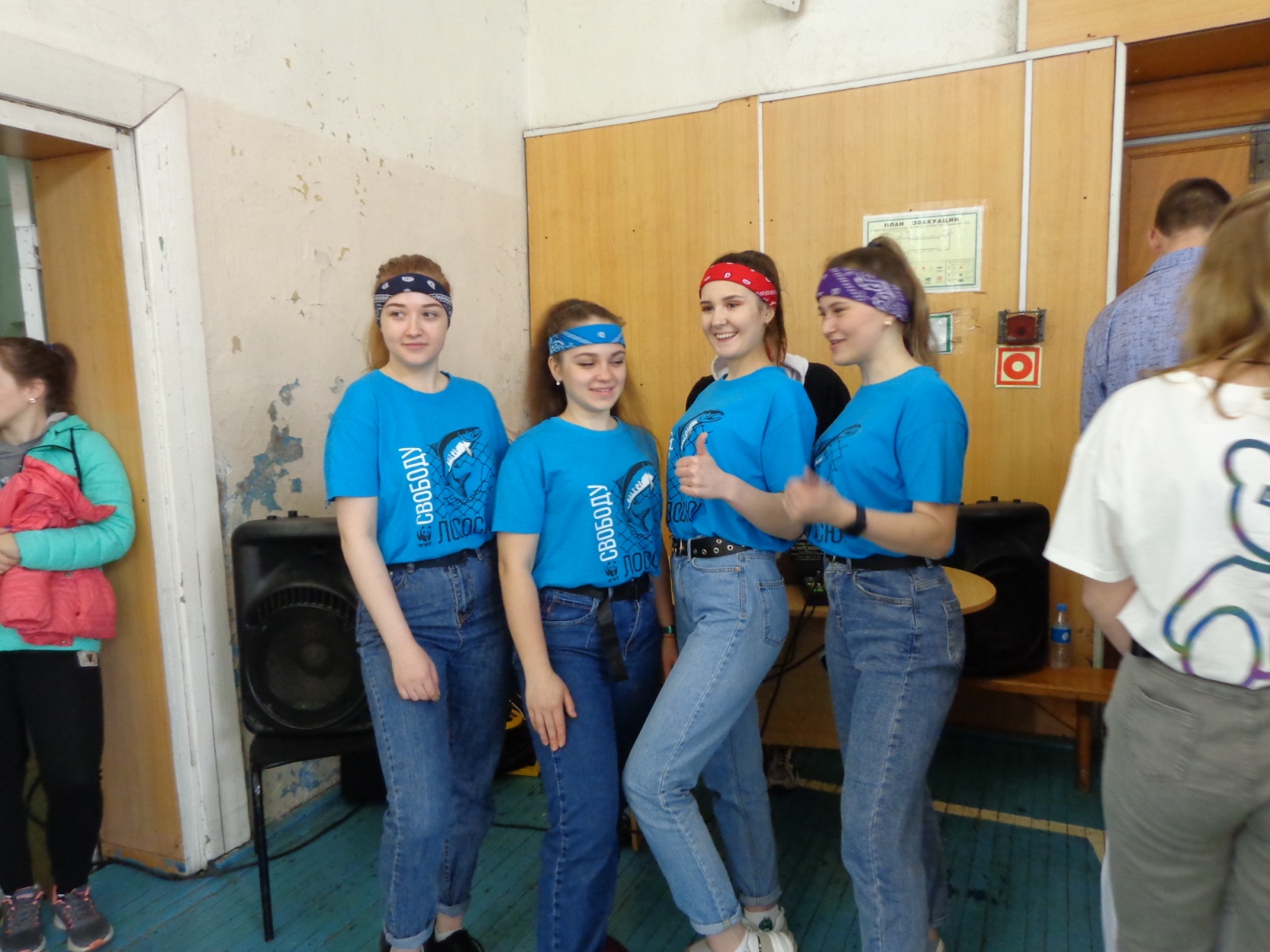 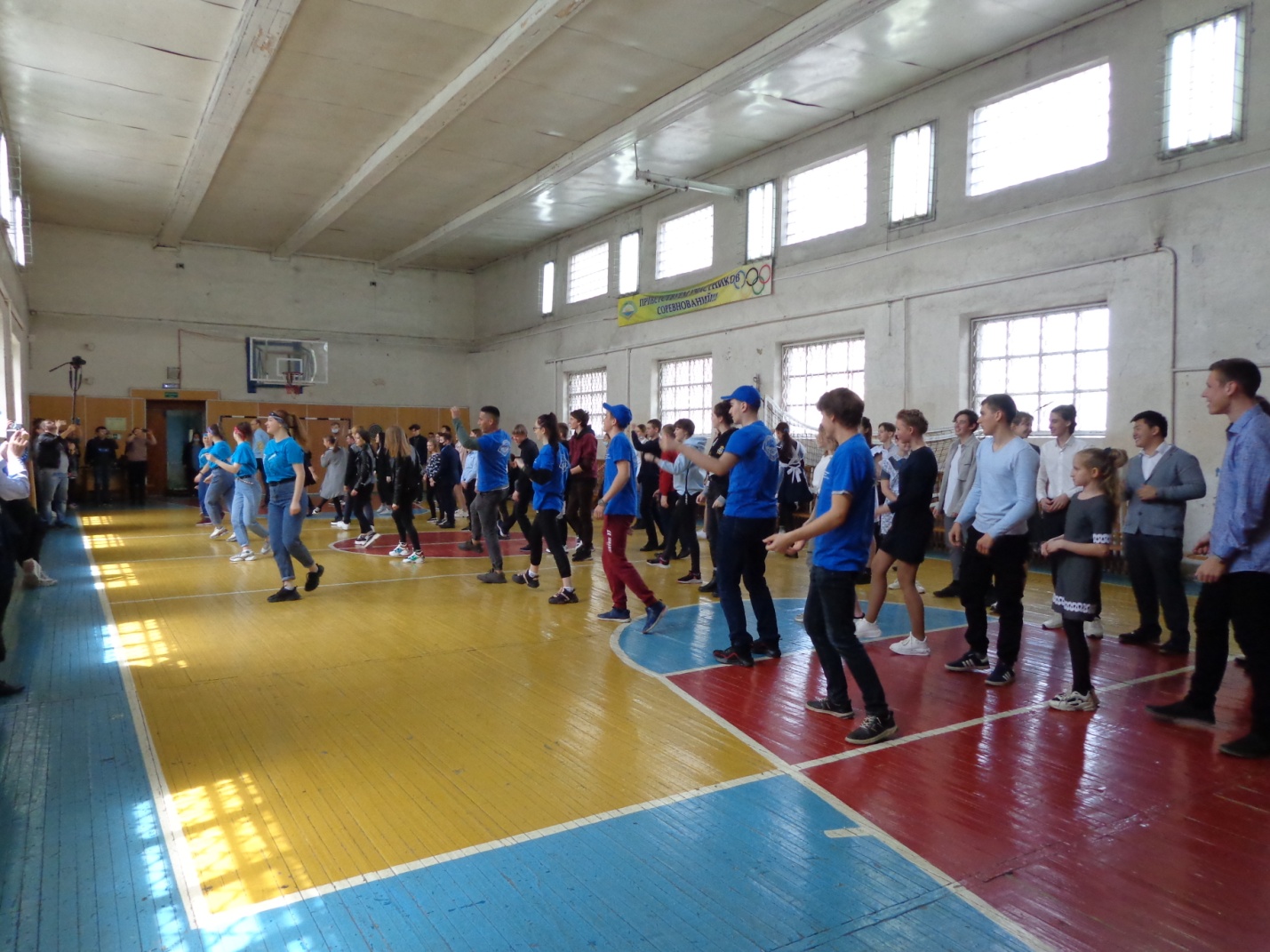 Флешмоб, посвященный году водно-болотных угодий, проходил в спортивном зале.Водяной, девушки волонтёры  и Иванов Александр Викторович  (доцент кафедры лесной таксации) создали незабываемое  настроение для  гостей.Праздник состоялся!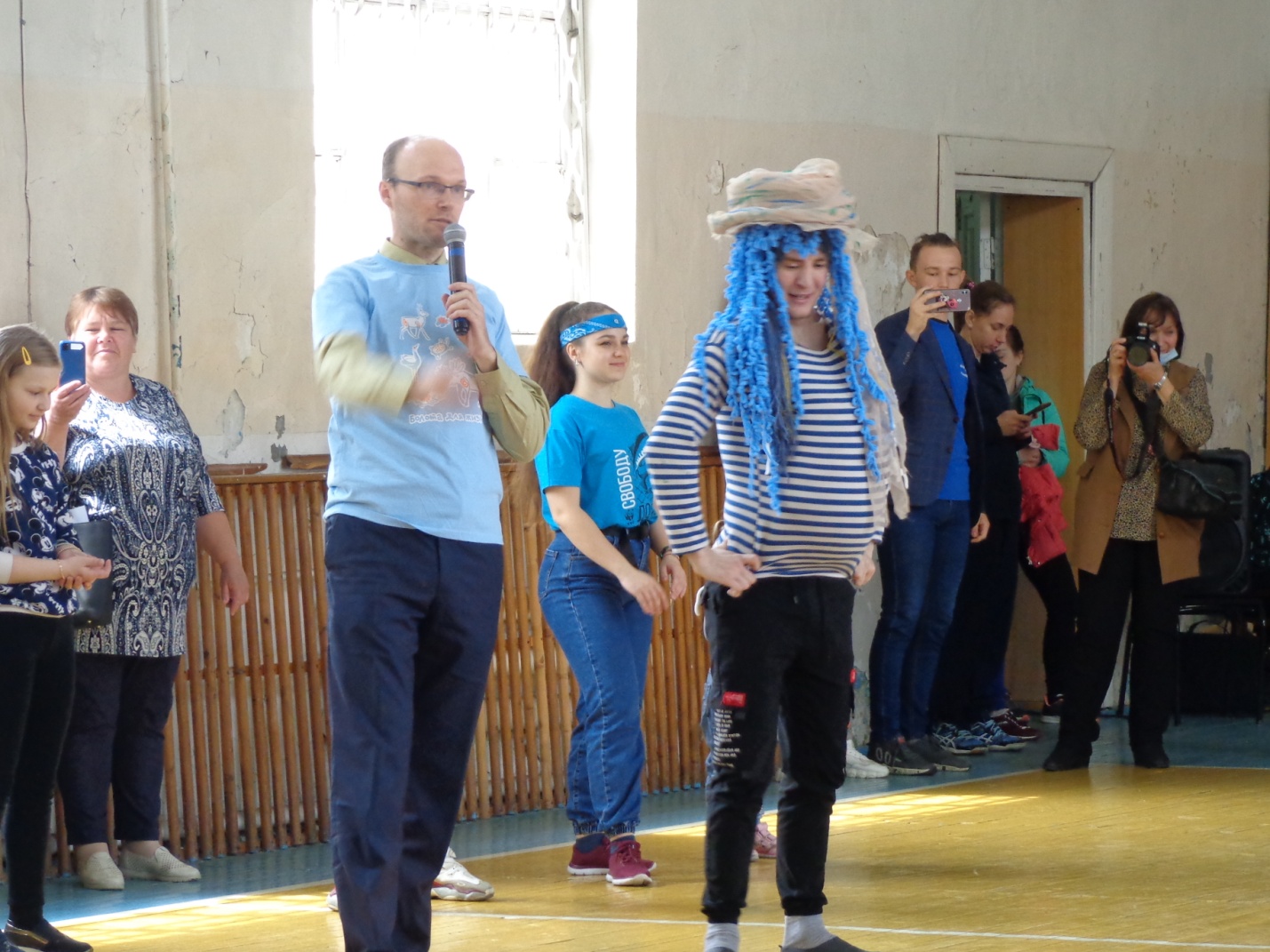 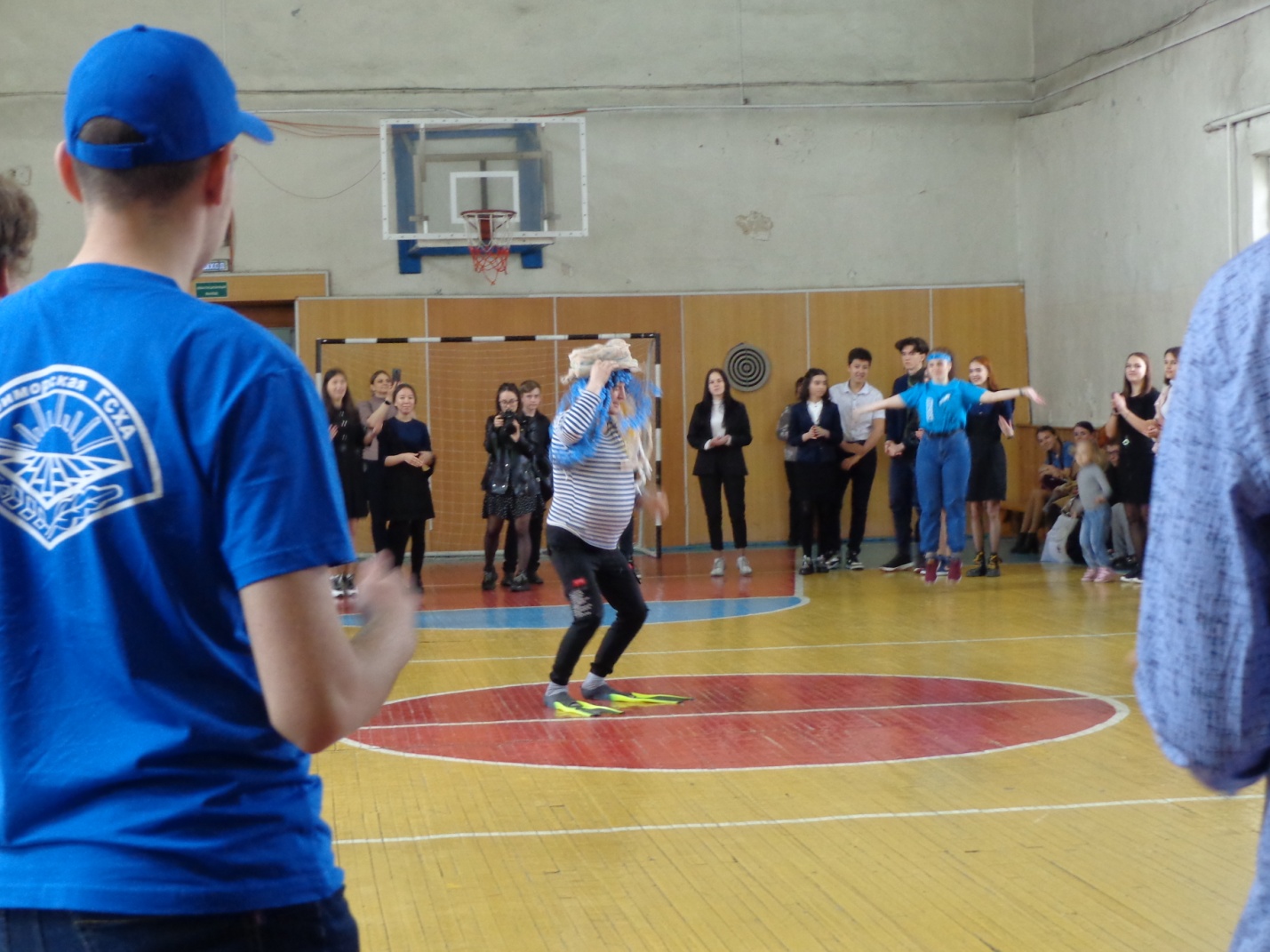 Общая фотография  на память 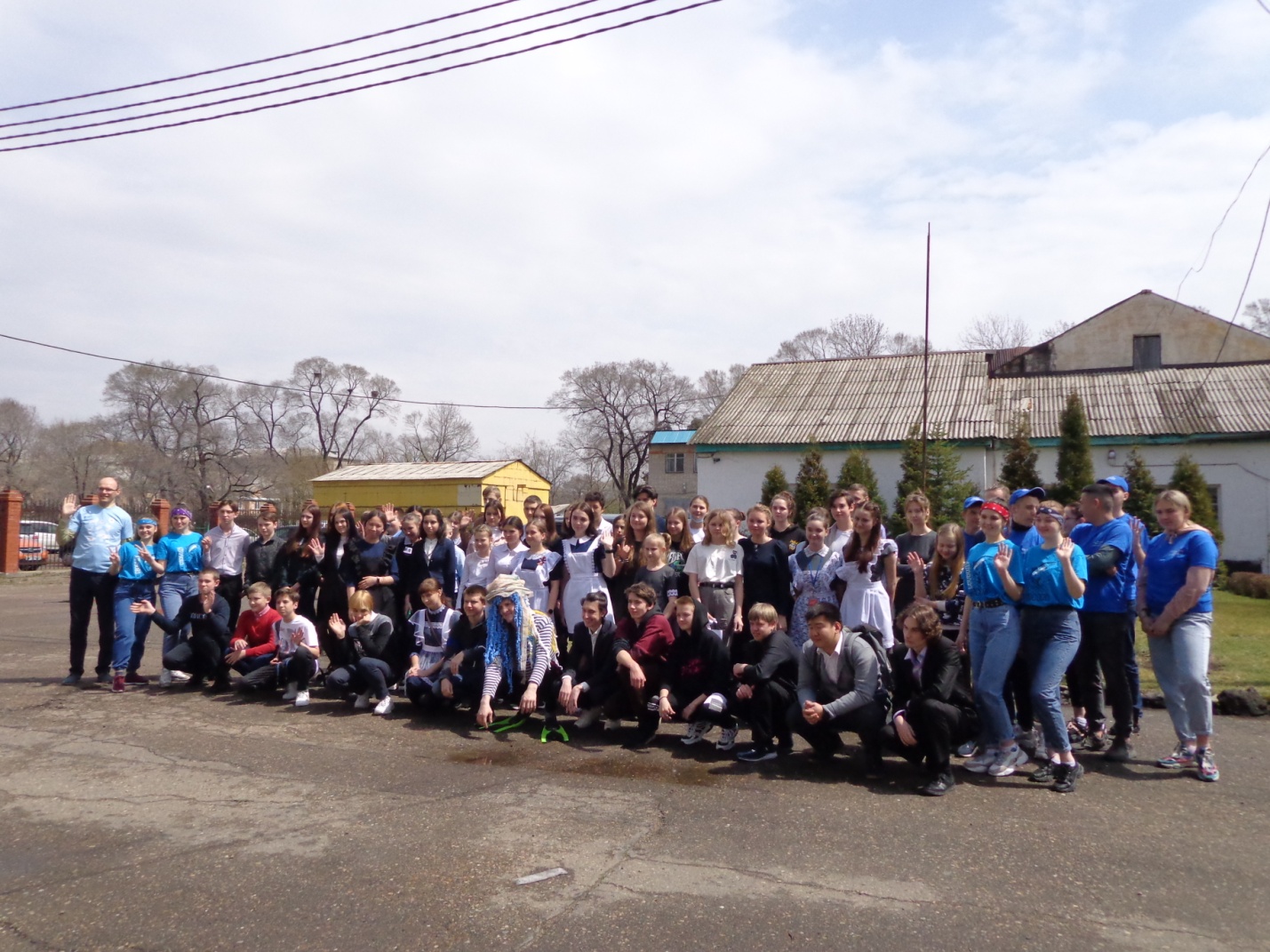 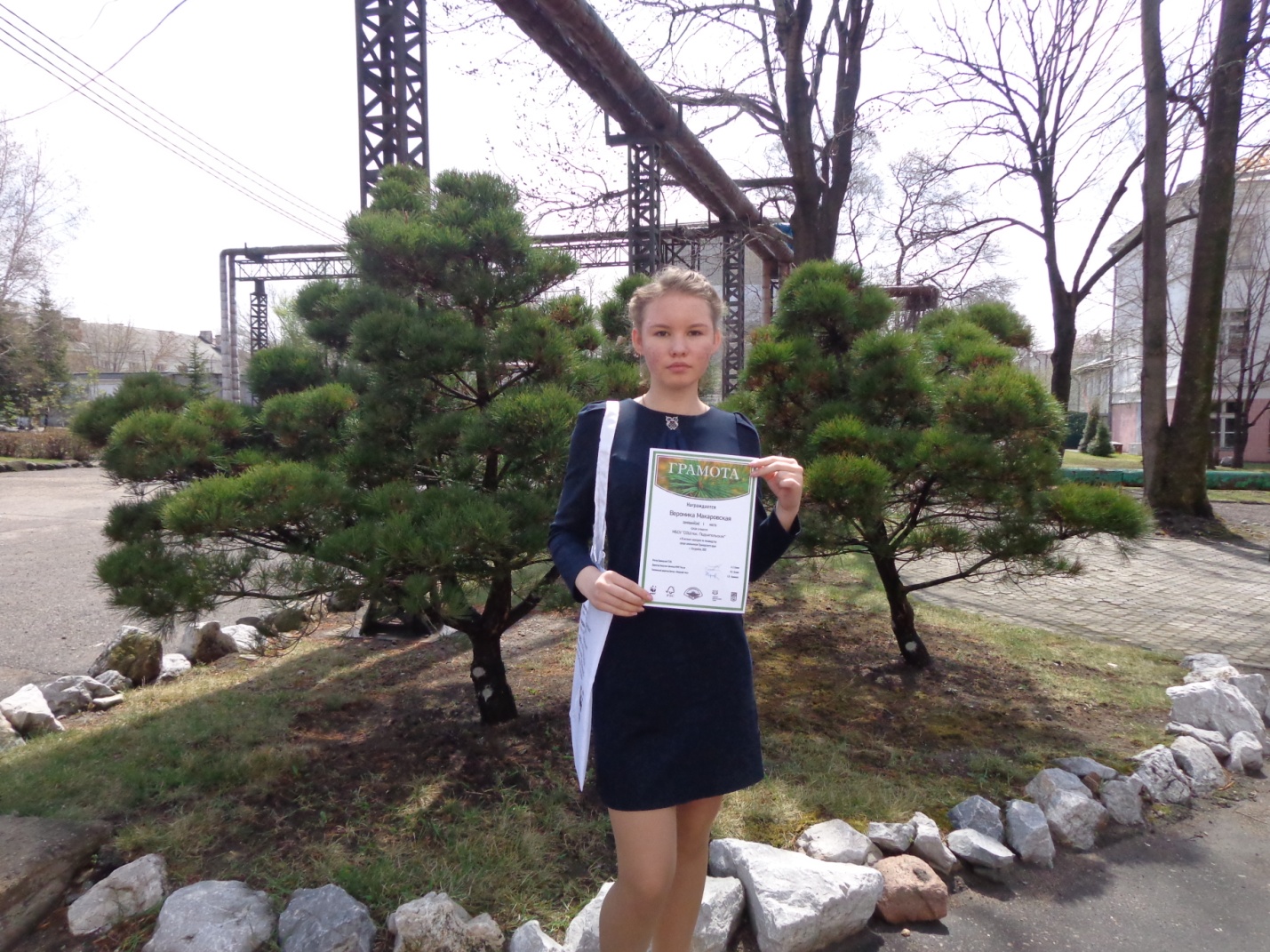 Макаровская Вероника,учащаяся 8 класса МБОУ «СОШ № 14 пос. Подъяпольское», Шкотовского муниципального района,победитель III интернет-конкурса по лесоводству среди школьников Приморского края.                                                                                                            28 апреля 2021 г.                                                                                                          г.УссурийскПриморский ГСХА